附件一入侵紅火蟻危害（防治與監測中）學校名單：附件二教育部103年度「校園外來入侵種及動植物疫病防治研習會」實施計畫（一）依據：教育部102年10月22日臺教資(六)字第1020158490號函辦理。研習目的：協助加強各級學校館所教師暨員工對校園外來入侵種、動植物疫病與小黑蚊等防治之知能，並應用於教學中，深化學生環境素養。協助學校適時、適地、適量，並在安全、有效及經濟原則下落實防治之工作。強化國內的校園外來入侵種、動植物疫病及小黑蚊防治人力資源與防治師資人員。計畫說明：臺灣於民國92年遭到入侵紅火蟻危害，至今已有229所學校館所曾經或仍有入侵紅火蟻危害。如何在適時、適地、適量，並在安全、有效及經濟原則下進行外來入侵種的防治工作，是目前各級學校最迫切的問題之一。樹木褐根病近年來造成校園樹木陸續發生樹勢衰弱、落葉、萎凋終至枯死的現象，且已成為台灣木本植物根部主要病害之一，而有林木殺手或樹癌之稱。在林業試驗所林木疫情通報體系中，褐根病是非常重要的樹木病害，目前各級學校館所中的老樹亦有遭受其危害，進而影響校園安全之虞。在世界保育聯盟列為百大入侵物種中，有些校園亦遭到這些外來入侵種危害，例如小花蔓澤蘭、香澤蘭、南美蟛蜞菊、布袋蓮等、美國螫蝦等，仍須進行有效管理或防治工作。小黑蚊原是局部騷擾性危害的害蟲，近年來迅速蔓延成全國性的環境問題，小黑蚊危害會影響校園師生健康及環境品質，防除工作實為當務之急。臺灣再度發生狂犬病疫情，截至102年12月12日止，累計9縣市58鄉鎮260件動物狂犬病陽性案例。雖然到目前為止尚未發生人類遭動物攻擊以致感染狂犬病案例，但仍需加強各級學校師生狂犬病相關知識與觀念。爰上，教育部特辦理「校園外來入侵種及動植物疫病防治研習會」，協助學校針對上述之校園外來入侵種及動植物疫病蟲害進行輔導與防治工作。參加對象：教育部所屬各級學校館所教師、行政與相關人員。紅火蟻危害（防治與監測中）學校（附件三）：須派請衛生組長或此項業務承辦人員參加，另執行防治工作之工友等可陪同參與研習。新竹縣：新竹縣紅火蟻案例逐漸增加，請新埔鎮、寶山鄉、竹東鎮、觀音郷、竹北巿、關西鎮、芎林鄉、湖口鄉、新豐鄉、峨眉鄉地區學校派員參加。研習日期及名額：北區：103年1月22日（星期三），名額200名。中區：103年1月22日（星期三），名額100名。南區：103年1月24日（星期五），名額100名。研習地點：北區：臺北市立大學（臺北市中正區愛國西路1號），公誠樓2樓第三會議廳。中區：國立中興大學(臺中市南區國光路250號)，農環大樓10樓國際會議廳。南區：臺南市政府永華市政中心（臺南市安平區永華路二段6號），1樓東哲廳。報名方式：即日起開始接受報名，至103年1月17日（星期五）下午5:00止。研習施行計畫書及報名表請於輔導團網頁（http://163.21.236.12/~fireant/）查詢下載。報名參加者請依參加區域以電子郵件(E-mail)方式，分別向各區輔導團報名，名額有限，額滿為止。研習時數及公差假：本研習由主辦單位統一核予6小時終身學習時數，並由報名學員服務學校（單位）核予公差假。活動費用：本研習活動全程免費（含研習教材、午餐）。聯絡人員及方式：北區輔導團聯絡人：薛翔泰、何旻遠聯絡電話：（02）2371-1254E-mail：fireant@utaipei.edu.tw中區聯絡中心聯絡人：曾慶慈聯絡電話：（04）2287-6222E-mail：fireant@dragon.nchu.edu.tw南區聯絡中心聯絡人：葉鎮維、張靖怡聯絡電話：（08）774-0229E-mail：fireant@mail.npust.edu.tw課程內容：北區研習課程表中區研習課程表南區研習課程表交通資訊：為響應節能減碳，請多利用大眾運輸工具。臺北市立大學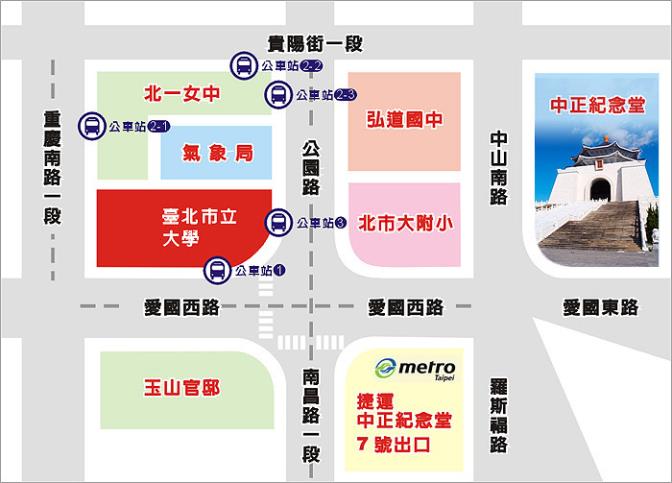 臺北市立大學（臺北市中正區愛國西路1號）1、捷運：中正紀念堂站7號出口或小南門站。 2、公車：公車站 1 （市立大學站）： 252、662、644 公車站 2 （一女中站）：2-1　262、3、0東2-2　臺北客運、15路樹林、指南3、聯營270、235、662、6632-3　聯營204、241、243、244、236、251、662、663、644、706、235、532、630 公車站 3（市立大學附小站）：204、235、630、644、532、706、662、663、241、243、244、5、236、251 （聯營204、630為低地板公車）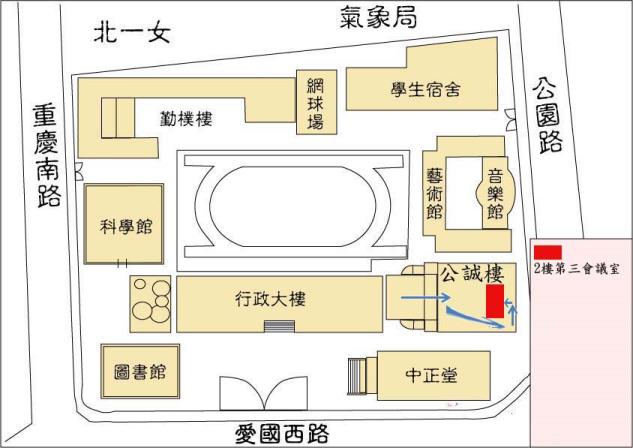 臺北市立大學校園示意圖*臺北市立大學無法提供停車位。 國立中興大學公車：約15-20分鐘一班，搭乘時請先向司機詢問，以免坐錯！行駛路線可參考動態路線圖。臺中火車站前站右斜對面統聯客運總站搭乘：統聯客運73線到本校校門口。臺中火車站前站正對面臺中客運總站搭乘：臺中客運33線或35線到本校校門口。計程車：臺中火車站至興大，車程約15-20分鐘。高鐵車站至興大，車程約20-30分鐘。也可在高鐵轉搭臺鐵（新烏日站）至臺中火車站，再依上述方式到興大。客運：城市快捷臺北－臺中線，直達中興大學校門口。自行開車：興大交通路線圖1（含高速公路及快速公路圖、市內主要道路圖）興大交通路線圖2。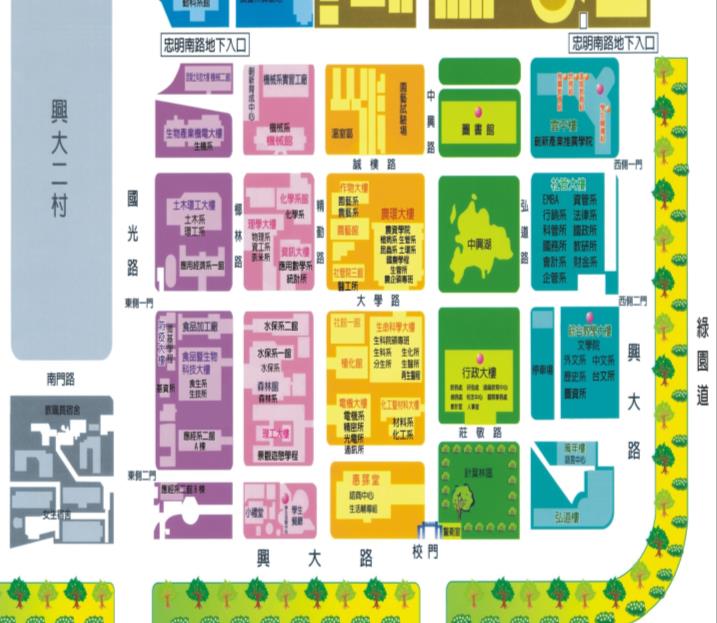 校區配置圖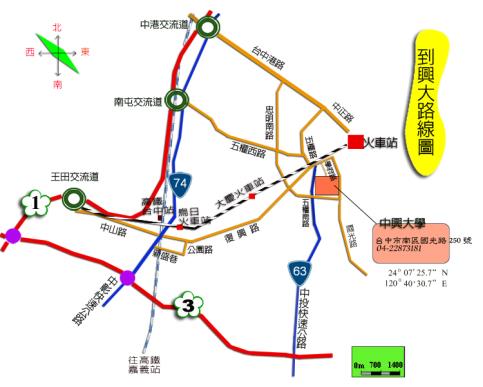 興大交通路線圖1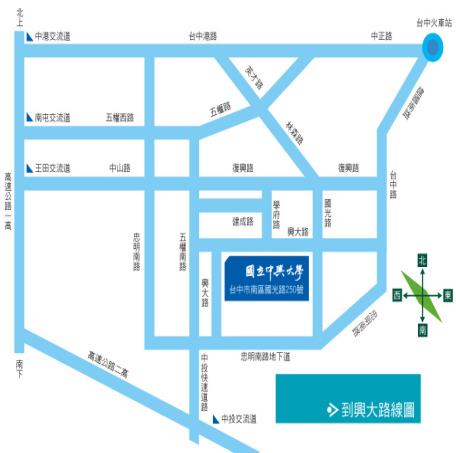 興大交通路線圖2臺南市政府永華市政中心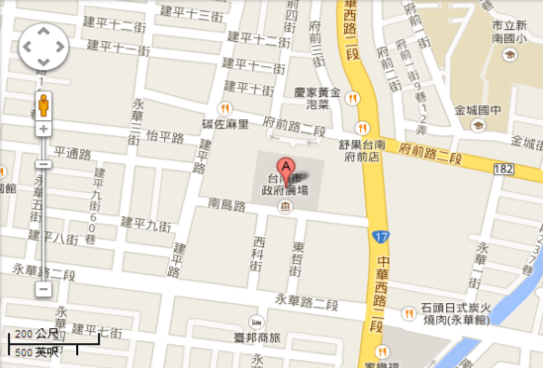 臺南市政府永華市政中心（臺南市安平區永華路二段6號）1、公車：0路、6路、10路、14路，於火車站（南站）搭乘至永華市政中心（府前路）下車。2、高鐵：搭乘高鐵接駁車（市府線）於永華市政中心（府前路）下車（從上午7時00分至下午11時55分，約20-30分鐘一班）。3、開車：下仁德交流道，經中山路接東門路，過東門圓環，接府前路直行，至市府後面停車場。　附件三教育部103年度「校園外來入侵種及動植物疫病防治研習會」報名表督導單位：教育部辦理單位：臺北市立大學（北區）、國立中興大學（中區）、國立屏東科技大學（南區）報名日期：即日起至103年1月17日（星期五），下午5:00止。報名方式：請利用電子郵件（E-mail）方式報名，各區聯絡方式如下:          北部場次聯絡電話：（02）2371-1254E-mail：fireant@utaipei.edu.tw 薛翔泰、何旻遠          中部場次聯絡電話：（04）2287-6222E-mail：fireant@dragon.nchu.edu.tw 曾慶慈          南部場次聯絡電話：（08） 774-0229E-mail：fireant@mail.npust.edu.tw 葉鎮維、張靖怡No.縣市行政區校名No.縣市行政區校名1台北市大安區國立臺灣師範大學38桃園縣大園鄉五權國民小學2台北市中山區臺北市立兒童育樂中心39桃園縣大園鄉陳康國民小學3新北市八里區八里國民小學40桃園縣大園鄉大園國民小學4新北市三峽區中園國民小學41桃園縣大園鄉桃園縣立大園國際高級中學5新北市三峽區國家教育研究院42桃園縣大溪鎮仁和國民小學6新北市三峽區私立辭修高級中學43桃園縣大溪鎮仁善國民小學7新北市三峽區三峽國民小學44桃園縣大溪鎮大溪國民小學8新北市土城區頂埔國民小學45桃園縣大溪鎮中興國民小學9新北市土城區裕德國民小學46桃園縣大溪鎮仁和國民中學10新北市板橋區江翠國民小學47桃園縣大溪鎮田心國民小學11新北市林口區南勢國民小學48桃園縣大溪鎮大溪國民中學12新北市林口區麗園國民小學49桃園縣大溪鎮南興國民小學13新北市林口區頭湖國民小學50桃園縣中壢市創新技術學院14新北市泰山區黎明技術學院51桃園縣中壢市元智大學15新北市泰山區明志科技大學52桃園縣中壢市桃園縣立體育場16新北市淡水區新興國民小學53桃園縣中壢市內定國民小學17新北市新莊區中信國民小學54桃園縣中壢市內壢國民中學18新北市新莊區昌平國民小學55桃園縣中壢市青埔國民小學19新北市樹林區柑園國民小學56桃園縣中壢市萬能科技大學20新北市樹林區桃子腳國民中小學57桃園縣中壢市國立中央大學21新北市樹林區三多國民中學58桃園縣中壢市華勛國民小學22新北市鶯歌區中湖國民小學59桃園縣中壢市富台國民小學23新北市鶯歌區鶯歌國民小學60桃園縣中壢市山東國民小學24新北市鶯歌區永吉國民小學61桃園縣中壢市過嶺國民中學25新北市鶯歌區鶯歌高級工商職業學校62桃園縣中壢市中原大學26新北市鶯歌區鳳鳴國民中學63桃園縣中壢市中正國民小學27新北市鶯歌區建國國民小學64桃園縣中壢市內壢國民小學28桃園縣八德市霄裡國民小學65桃園縣中壢市芭里國民小學29桃園縣八德市茄苳國民小學66桃園縣中壢市大崙國民中學30桃園縣八德市私立廣福幼稚兒園67桃園縣中壢市大崙國民小學31桃園縣八德市私立新興高級中學68桃園縣中壢市自立國民小學32桃園縣八德市桃園縣立永豐高級中學69桃園縣中壢市龍興國民中學33桃園縣八德市大忠國民小學70桃園縣中壢市普仁國民小學34桃園縣八德市八德國民小學71桃園縣中壢市綠蒂幼稚園35桃園縣八德市大安國民小學72桃園縣中壢市信義國民小學36桃園縣八德市輔大幼稚園
(私立優德威幼兒園)73桃園縣中壢市國立中壢高級商業職業學校37桃園縣大園鄉埔心國民小學74桃園縣中壢市中平國民小學75桃園縣平鎮市山豐國民小學109桃園縣楊梅市瑞坪國民中學76桃園縣平鎮市國立臺北商業技術學院110桃園縣楊梅市水美國民小學77桃園縣平鎮市文化國民小學111桃園縣楊梅市上湖國民小學78桃園縣平鎮市桃園縣立平鎮高級中學112桃園縣楊梅市四維國民小學79桃園縣平鎮市私立六和高級中學113桃園縣楊梅市瑞埔國民小學80桃園縣平鎮市南勢國民小學114桃園縣楊梅市楊梅高級中學81桃園縣平鎮市平興國民小學115桃園縣楊梅市私立治平高級中學82桃園縣平鎮市東安國民中學116桃園縣楊梅市楊明國民中學83桃園縣平鎮市北勢國民小學117桃園縣楊梅市仁美國民中學84桃園縣平鎮市宋屋國民小學118桃園縣楊梅市楊明國民小學85桃園縣桃園市小森林幼兒園119桃園縣龍潭鄉武漢國民中學86桃園縣桃園市會稽國民中學120桃園縣龍潭鄉三坑國民小學87桃園縣桃園市建德國民小學121桃園縣龍潭鄉潛龍國民小學88桃園縣桃園市經國國民中學122桃園縣龜山鄉長庚大學89桃園縣桃園市國立武陵高級中學123桃園縣龜山鄉文欣國民小學90桃園縣桃園市國立桃園高級中學124桃園縣龜山鄉大坑國民小學91桃園縣桃園市國立桃園高級農工職業學校125桃園縣龜山鄉大埔國民小學92桃園縣桃園市同德國民中學126桃園縣龜山鄉大崗國民中學93桃園縣桃園市中埔國民小學127桃園縣蘆竹鄉開南大學94桃園縣桃園市私立多元幼稚園128桃園縣蘆竹鄉大華國民小學95桃園縣桃園市福豐國民中學129桃園縣蘆竹鄉龍安國民小學96桃園縣桃園市文山國民小學130桃園縣蘆竹鄉頂社國民小學97桃園縣桃園市成功國民小學131桃園縣觀音鄉富林國民小學98桃園縣桃園市龍山國民小學132桃園縣觀音鄉崙坪國民小學99桃園縣桃園市私立振聲高級中學133桃園縣觀音鄉保生國民小學100桃園縣桃園市中山國民小學134桃園縣觀音鄉草漯國民小學101桃園縣新屋鄉頭洲國民小學135桃園縣觀音鄉觀音高級中學102桃園縣新屋鄉私立清華高中136新竹縣竹北市新竹縣體育場103桃園縣新屋鄉永安國民中學137新竹縣湖口鄉湖口國民小學104桃園縣新屋鄉社子國民小學138新竹縣竹北市成功國民中學105桃園縣新屋鄉新屋國民小學139新竹縣竹東鎮二重國民中學106桃園縣楊梅市楊心國民小學140新竹縣湖口鄉新湖國民小學107桃園縣楊梅市高榮國民小學141新竹縣湖口鄉湖口高級中學108桃園縣楊梅市楊光國民中小學時間課程大綱講師9:00~9:30報  到報  到9:30~10:20入侵紅火蟻生態與防治李昆龍  技正行政院農委會防檢局10:20~11:10入侵紅火蟻生態與防治李昆龍  技正行政院農委會防檢局11:10~11:20休  息  (含標本實物觀察)休  息  (含標本實物觀察)11:20~12:10校園褐根病與植物疫病防治張東柱  研究員行政院農委會林業試驗所12:10~13:10午  餐  時  間(含現場實例觀察)午  餐  時  間(含現場實例觀察)13:10~14:00校園褐根病與植物疫病防治-現場實例觀察張東柱  研究員行政院農委會林業試驗所14:00~14:50環境教育課程教材與教法-以入侵種及小黑蚊為例黃基森  副教授臺北市立大學地球環境暨生物資源學系(含環境教育與資源碩士班)14:50~15:00休  息  (含標本實物觀察)休  息  (含標本實物觀察)15:00~15:50環境教育課程教材與教法-以入侵種及小黑蚊為例黃基森  副教授臺北市立大學地球環境暨生物資源學系(含環境教育與資源碩士班)15:50~16:10綜合座談黃基森  副教授臺北市立大學地球環境暨生物資源學系(含環境教育與資源碩士班)時間課程大綱講師9:00~9:30報到9:30~10:20蔬果食材安全選擇段淑人 副教授國立中興大學 昆蟲學系10:20~11:10狂犬病發生與預防董光中 教授國立中興大學 獸醫學系11:10~12:00小黑蚊之發生與生態杜武俊 教授國立中興大學 昆蟲學系12:10~13:10午　休　時　間午　休　時　間13:10~14:00小黑蚊防除技術、實務林春福 助理教授中台科技大學 醫學檢驗生物技術系14:00~14:50入侵紅火蟻生態與防治黃莉欣 助理研究員農業藥物毒物試驗所 農藥應用組14:50~15:00休　息　時　間休　息　時　間15:00~15:50褐根病發生與防治顏志恆 副研究員國立中興大學 農業推廣中心15:40~16:00綜合座談唐立正  教授教育部校園外來入侵種及動植物疫病防治輔導團計畫協同主持人時間課程大綱講師9:00~9:30報到9:30~10:20外來入侵種與植物病害曾敏南  助理研究員高雄農業改良場10:20~10:30休　息　時　間休　息　時　間10:30~11:20校園植物蟲害陳文華  助理教授屏東科技大學植醫系11:20~12:10入侵紅火蟻之防治與宣導陳昇寬  助理研究員台南農業改良場12:10~13:00午　休　時　間午　休　時　間13:00~13:50校園頭蝨與登革熱病媒蚊之防治吳懷慧  副教授大仁科技大學生科系13:50~14:00休　息　時　間休　息　時　間14:00~14:50樹木褐根病發生生態蕭文偉  博士溪頭植物醫學中心14:50~15:40樹木褐根病診斷與防治蕭文偉  博士溪頭植物醫學中心15:40~16:00綜合座談張念台  教授教育部校園外來入侵種及動植物疫病防治輔導團計畫協同主持人姓名性別性別身分證字號（需時數者務必填寫）職稱職稱服務單位飲食□葷 □素 □不需□葷 □素 □不需聯絡電話（辦公室或手機）（辦公室或手機）（辦公室或手機）（辦公室或手機）聯絡地址E-mail（務必填寫）（務必填寫）（務必填寫）（務必填寫）終身學習時數□公務員；□教師（若您未勾選，將視同不需要時數）□非上述兩者身分者，但需要上課證明者（提供紙本證明單）□公務員；□教師（若您未勾選，將視同不需要時數）□非上述兩者身分者，但需要上課證明者（提供紙本證明單）□公務員；□教師（若您未勾選，將視同不需要時數）□非上述兩者身分者，但需要上課證明者（提供紙本證明單）□公務員；□教師（若您未勾選，將視同不需要時數）□非上述兩者身分者，但需要上課證明者（提供紙本證明單）參加場次□北區：103年1月22日（星期三），地點：臺北市立大學（臺北市中正區愛國西路1號），公誠樓2樓第三會議室。□中區：103年1月22日（星期三），地點：國立中興大學（臺中市南區國光路250號），農環大樓10樓國際會議廳。□南區：103年1月24日（星期三），地點：臺南市政府永華市政中心（臺南市安平區永華路二段6號），1樓東哲廳。□北區：103年1月22日（星期三），地點：臺北市立大學（臺北市中正區愛國西路1號），公誠樓2樓第三會議室。□中區：103年1月22日（星期三），地點：國立中興大學（臺中市南區國光路250號），農環大樓10樓國際會議廳。□南區：103年1月24日（星期三），地點：臺南市政府永華市政中心（臺南市安平區永華路二段6號），1樓東哲廳。□北區：103年1月22日（星期三），地點：臺北市立大學（臺北市中正區愛國西路1號），公誠樓2樓第三會議室。□中區：103年1月22日（星期三），地點：國立中興大學（臺中市南區國光路250號），農環大樓10樓國際會議廳。□南區：103年1月24日（星期三），地點：臺南市政府永華市政中心（臺南市安平區永華路二段6號），1樓東哲廳。□北區：103年1月22日（星期三），地點：臺北市立大學（臺北市中正區愛國西路1號），公誠樓2樓第三會議室。□中區：103年1月22日（星期三），地點：國立中興大學（臺中市南區國光路250號），農環大樓10樓國際會議廳。□南區：103年1月24日（星期三），地點：臺南市政府永華市政中心（臺南市安平區永華路二段6號），1樓東哲廳。提醒您，若您完成報名後，發現無法前來參加課程，請來電或來信通知，此研習會為免費參加，請勿佔用名額，感謝您熱情的參與和合作。提醒您，若您完成報名後，發現無法前來參加課程，請來電或來信通知，此研習會為免費參加，請勿佔用名額，感謝您熱情的參與和合作。提醒您，若您完成報名後，發現無法前來參加課程，請來電或來信通知，此研習會為免費參加，請勿佔用名額，感謝您熱情的參與和合作。提醒您，若您完成報名後，發現無法前來參加課程，請來電或來信通知，此研習會為免費參加，請勿佔用名額，感謝您熱情的參與和合作。提醒您，若您完成報名後，發現無法前來參加課程，請來電或來信通知，此研習會為免費參加，請勿佔用名額，感謝您熱情的參與和合作。需本研習活動核發終身學習時數共6小時者，身分證字號請務必填寫正確，不需要時數者請勿填寫。為響應環保節省紙張，請透過E-mail報名 （檔案形式為word的doc格式）。當您傳送出報名表後，2個工作天內會收到一組報名序號，例如103A001、103A002。若您無收到任何回覆同等於報名未成功，煩請向各區負責人詢問。需本研習活動核發終身學習時數共6小時者，身分證字號請務必填寫正確，不需要時數者請勿填寫。為響應環保節省紙張，請透過E-mail報名 （檔案形式為word的doc格式）。當您傳送出報名表後，2個工作天內會收到一組報名序號，例如103A001、103A002。若您無收到任何回覆同等於報名未成功，煩請向各區負責人詢問。需本研習活動核發終身學習時數共6小時者，身分證字號請務必填寫正確，不需要時數者請勿填寫。為響應環保節省紙張，請透過E-mail報名 （檔案形式為word的doc格式）。當您傳送出報名表後，2個工作天內會收到一組報名序號，例如103A001、103A002。若您無收到任何回覆同等於報名未成功，煩請向各區負責人詢問。需本研習活動核發終身學習時數共6小時者，身分證字號請務必填寫正確，不需要時數者請勿填寫。為響應環保節省紙張，請透過E-mail報名 （檔案形式為word的doc格式）。當您傳送出報名表後，2個工作天內會收到一組報名序號，例如103A001、103A002。若您無收到任何回覆同等於報名未成功，煩請向各區負責人詢問。需本研習活動核發終身學習時數共6小時者，身分證字號請務必填寫正確，不需要時數者請勿填寫。為響應環保節省紙張，請透過E-mail報名 （檔案形式為word的doc格式）。當您傳送出報名表後，2個工作天內會收到一組報名序號，例如103A001、103A002。若您無收到任何回覆同等於報名未成功，煩請向各區負責人詢問。